ЗЕМСКОЕ СОБРАНИЕ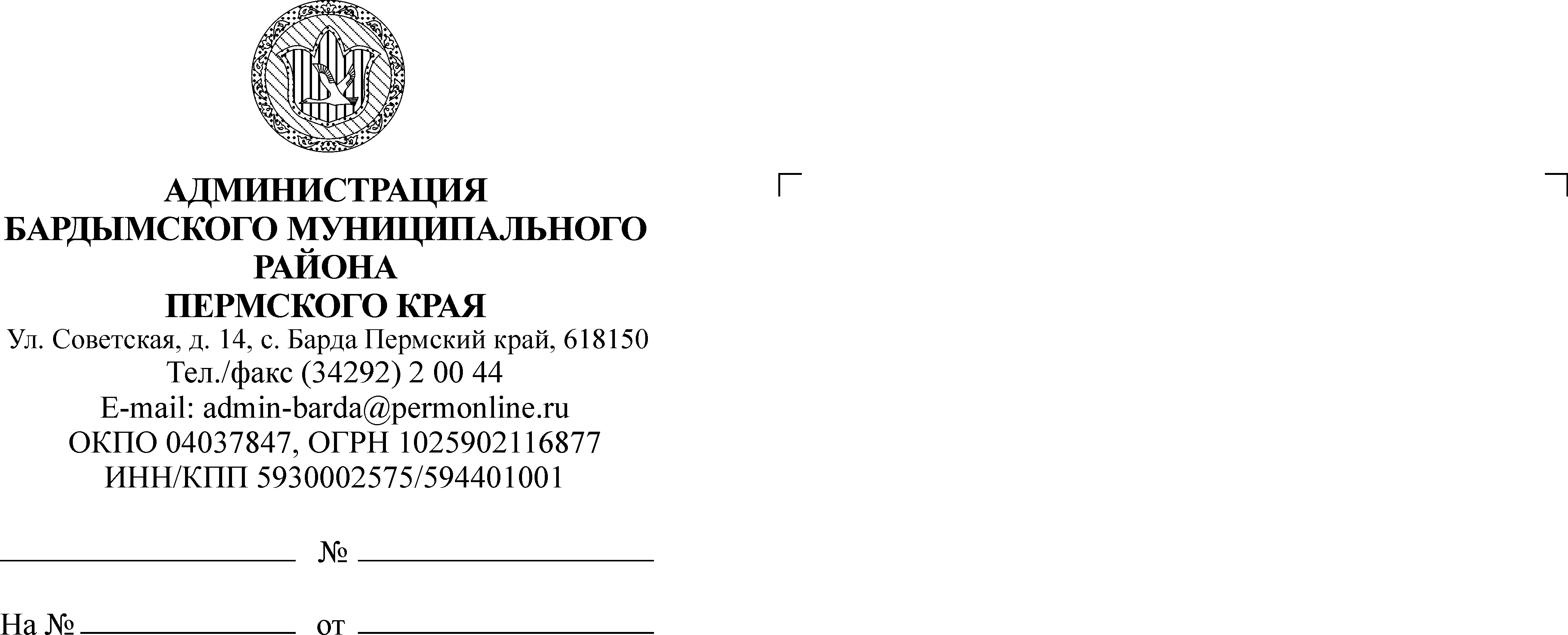 БАРДЫМСКОГО МУНИЦИПАЛЬНОГО РАЙОНАПЕРМСКОГО КРАЯПЯТЬДЕСЯТ ТРЕТЬЕ ЗАСЕДАНИЕРЕШЕНИЕ	25.08.2020	                     						         № 775Об отчете главы муниципального района – главы Администрации Бардымскогомуниципального района о результатахего деятельности, деятельности Администрации Бардымского муниципального района, в том числе по вопросам, поставленным Земским СобраниемБардымского муниципального района за 2019 годЗаслушав отчет главы муниципального района – главы Администрации Бардымского муниципального района Алапанова Х.Г., Земское Собрание Бардымского муниципального районаРЕШАЕТ: 1. Отчет главы муниципального района – главы Администрации Бардымского муниципального района о результатах его деятельности, деятельности Администрации Бардымского муниципального района, в том числе по вопросам, поставленным Земским Собранием Бардымского муниципального района, за 2019 год утвердить.2. Настоящее решение опубликовать в районной газете «Тан» («Рассвет») и разместить на официальном сайте Бардымского муниципального района www.barda-rayon.ru.3. Контроль исполнения настоящего решения оставляю за собой.Председатель Земского СобранияБардымского муниципального района                                                      И.Р. Вахитов25.08.2020Приложение							к решению Земского Собрания							Бардымского муниципального района							от 25.08.2020 № 775 Отчет главы муниципального района – главы Администрации Бардымскогомуниципального района о результатах его деятельности, деятельности Администрации Бардымского муниципального района, в том числепо вопросам, поставленным Земским Собранием Бардымского муниципального района за 2019 год1. Бюджет Консолидированный бюджет района по доходам за 2019 год исполнен на 100,8 %, при плане 1 011,2 млн. руб., поступило 1019,8 млн. руб.Основными источниками доходов являются безвозмездные поступления из краевого бюджета. На их долю приходится 813,6 млн. руб. или 79,8 % всех доходов.  Налоговые и неналоговые доходы в общем объеме доходов бюджета составляют 212,9 млн. руб. (при плане 188,4 млн. руб.), доля от общего бюджета составляет 20,9 %. Дополнительные доходы в сумме 24,5 млн. руб. получены в основном по НДФЛ – 4,6 млн. руб., по арендной плате за землю – 12,1 млн. руб., от продажи имущества – 1,7 млн. руб. и транспортному налогу – 1,6 млн. руб.На долю собственных доходов консолидированного бюджета в общем объеме доходов консолидированного бюджета, без учета субвенций из краевого бюджета приходится 61,5 % или 627 млн. руб., что на 4,3 % или 101,6 млн. руб. больше показателя 2018 года.Консолидированный бюджет по расходам за 2019 выполнен на 91,8 %, при плане 1 064,3 млн. руб. исполнение составило 976,7 млн. руб.Наибольший удельный вес в бюджете Бардымского муниципального района расходы на образование 441,0 млн.руб. или 45,2 %, общегосударственные вопросы 11,1 %, национальная экономика 8,7 %, жилищно-коммунальное хозяйство 18,7 % и культура 5,7 %.Формирование расходов бюджета было нацелено на реализацию 17 муниципальных программ района, охватывающих все сферы деятельности муниципалитетов.2. Экономическая сфераЧисленность экономически активного населения в районе 12216 человек.Среднемесячная заработная плата в 2019 году с учетом нефтедобывающей и газовой отраслей составила 33241 тыс. руб., увеличилась по сравнению с 2018 г. на 12,9 % (29,420 тыс. руб.):- педагогические работники дошкольных образовательных организаций – 21,902 тыс. руб., - педагогические работники общеобразовательных организаций – 30,238тыс. руб., - педагогические работники дополнительного образования – 25,334 тыс. руб.,- работники сферы культуры – 18,955 тыс. руб., - врачи и работники медицинских организаций –54,347  тыс. руб., - средний медицинский персонал – 28,165  тыс. руб.2.1. Сельское хозяйствоМероприятия, по развитию сельского хозяйства проведены в рамках муниципальной программы «Создание условий для устойчивого экономического развития», подпрограммы «Развитие сельского хозяйства Бардымского муниципального района», «Устойчивое развитие сельских территорий Бардымского муниципального района» на 2018 – 2020 годы.Агропромышленный комплекс является одной из ведущих отраслей экономики района. Сельскохозяйственная отрасль района представлена 9 сельхозпредприятиями, 87 крестьянских фермерских хозяйств и 12 042 личных подсобных хозяйств.Посевная площадь в 2019 году составила 14 869 га (на 37 Га больше 2018 года).Производственные показатели в сфере растениеводствапо хозяйствам всех категорийВо всех категориях хозяйств насчитывалось 6 048 голов крупного рогатого скота, в т.ч. коров 1 935 голов. Наибольшее поголовье крупного рогатого скота среди хозяйств у ООО «Искирь» и «ТРИуМФ», среди крестьянских (фермерских) хозяйств – КФХ Балтаева С.Т. и Галиев Р.Г.За 2019 года произведено 4 968 тонн молока.Сельхозтоваропроизводителями в течение 2019 года закуплено сельскохозяйственной техники и оборудования на сумму 6 845 тыс. рублей.Привлечено, выплачено субсидий по всем направлениям бюджетной поддержки в сумме 24 352,9 тыс. рублей, в том числе:- по программе «Развитие сельского хозяйства Бардымского муниципального района» из районного бюджета выделено субсидий – 1 650 тыс. рублей;- на выполнение условий соглашений между сельхозтоваропроизводителями и Министерством сельского хозяйства края выделены субсидии из краевого и федерального бюджетов в сумме 22 449, 7 тыс. рублей;- субсидия на возмещение части процентной ставки долгосрочных, среднесрочных, краткосрочных кредитов, взятых малыми формами хозяйствования и ЛПХ в размере 253,159  тысяч рублей.Грантовую поддержку получил проект начинающего фермера по развитию животноводческой фермы в с. Тюндюк.Большой популярностью у сельхозтоваропроизводителей пользовались традиционные районные сельскохозяйственные ярмарки. Всего в 2019 году проведено 6 таких ярмарок, в которых приняли участие свыше 250 участников. 2.2. ПредпринимательствоНа территории района зарегистрировано 945 субъектов малого и среднего предпринимательства, около 300 объектов торговли, 36 объектов общественного питания.Для субъектов малого и среднего предпринимательства проведены семинары, конкурсы, форумы и конференции, организован Единый день приема предпринимателей.В 2019 году 3 субъекта малого предпринимательства получили 548,175 тыс. рублей на развитие своей деятельности. Кроме того, имущественную поддержку получил 1 СМСП, консультационную поддержку – 218 СМСП. Воспользовались льготным кредитованием 3 предпринимателя.2.3. Земельно-имущественные ресурсыУправлением по земельно-имущественным вопросам в 2019 году зарегистрировано право муниципальной собственности на 7 объектов недвижимости (4 газопровода, 2 жилых объекта, 1 нежилое здание). Приватизировано 2 объекта недвижимости на сумму 4 131,5 тыс. руб. В 2019 году было предоставлено 11 земельных участков для людей с ограниченными возможностями здоровья.В 2019 году было предоставлено 5 земельных участков многодетным семьям, тем самым обеспечили 100-% обеспечение земельными участками многодетных семей, состоящих на учете в целях предоставления земельных участков на территории Бардымского муниципального округа. 2.4. Пассажирские перевозкиДля создания условий по предоставлению транспортных услуг населению на территории района сформирована муниципальная маршрутная сеть пригородных и городских перевозок, которая включает в себя 14 автобусных маршрутов. В течение 2019 года предоставление этого вида услуг на территории района осуществлял ИП Муталлапов И.Г. на основании заключенного по итогом проведенного открытого аукциона муниципального контракта на оказание услуг, связанных с осуществлением регулярных перевозок по регулируемым тарифам по муниципальным маршрутам Бардымского муниципального района.За 2019 год было перевезено 141,83 тысяча пассажиров.Для осуществления перевозок пассажиров как внутри района, так и за его пределами действует два легализованных такси, в автопарк которых входит 25 автомобилей.Задачами в сфере транспорта остаются дальнейшее совершенствование автомобильных перевозок, обеспечение их безопасности.2.5. Муниципальные закупкиОтдел муниципальных закупок является уполномоченным органом по определению поставщиков для 44 муниципальных заказчиков. Все муниципальные заказчики работают в региональной системе РИС ПК. Уполномоченный орган размещение закупок проводит тоже через региональную систему РИС ПК.По состоянию на 01.01.2020 года проведено 123 электронных аукциона из них 66 признано несостоявшимися (в случае поступления только одной заявки или отклонения всех заявок или отсутствия заявок). Общая сумма начально-максимальной цены (НМЦК) контрактов составила – 204 019,480 тыс. рублей. НМЦК несостоявшихся аукционов – 67 162,128 тыс. рублей (контракт заключен с единственным участником).Сумма заключенных контрактов по электронным аукционам составила 135 687,134 тыс. рублей, в т.ч. сумма заключенных контрактов по несостоявшимся аукционам – 48 980,899 тыс. рублей.Экономия в результате проведенных процедур составила 1 170,218 тыс. рублей.За 2019 год проведено 7 запросов котировок цен (ЗКЦ) на общую сумму – 1 938,201 тыс. рублей. Сумма заключенных контрактов по ЗКЦ – 1 706,500 тыс. рублей. Экономия в результате процедур составила – 231,701 тыс. рублей. Проведено 9 запросов предложении по приобретению жилья для детей – сирот. Все признаны несостоявшимися.Проведено 180 заседании единых комиссии. По результатам работы единых комиссий размещено на электронных площадках 180 протоколов. 3. Правопорядок и безопасность	На профилактику правонарушений и снижение преступности Администрацией Бардымского муниципального района из бюджетов различных уровней в 2019 году выделено 7,960 млн. руб. которые направлены на:По итогам 2019 года наблюдалось снижение на 4,8% общего числа зарегистрированных преступлений, всего их зарегистрировано 299 (314), средне краевой рост преступности составил 1,8%. Уровень преступности на 10 тысяч населения по итогам года составил 119,3 преступления, что ниже средне краевого показателя на 44,4 преступления (163,7). Совершено 19 ДТП, на 8 меньше по сравнению с аналогичным периодом прошлого года. В результате ДТП погибло 3 чел. В течение 2019 года произошло 49 пожаров, на 30 больше по сравнению с прошлым годом (2018 – 19 пож.), на них погибло 6 человек, на 4 больше по сравнению с прошлым годом (2018 – 2 чел.)4. Социальная сфера4.1. Демографическая ситуацияЧисленность населения на 01.01.2019 по данным Пермьстата – 24791 человек, по сравнению с 2018 годом идет уменьшение на 268 человек (2018 г. – 25059 чел.). В течение года родилось 270 детей (130 мальчиков и 140 девочек), (2018 -251);умерли 405 человек, (2018 – 416);вступили в брак 156 пар (2018 – 140);число разводов составило 84 (2018 – 97).4.2. ЗдравоохранениеМедицинскую помощь оказывает ГБУЗ ПК «Бардымская ЦРБ им. А.П.Курочкиной», в состав которой входят: поликлиника, круглосуточный стационар, дневной стационар, 18 фельдшерско-акушерских пунктов, 4 сельских врачебных амбулатории. В 2019 году стационарную помощь при круглосуточном стационаре получили 2241 человек (в 2018 г. – 2234 чел.). В поликлинику к врачам и фельдшерам было 214840 посещений. Диспансеризацией охвачено 4058 человек (100 %).Численность работающих медицинских организациях в 2019 году составило 284 человек. Из них врачей – 57 человек (по сравнению с 2018 годом общая численность врачей снизилась на 3 человека), среднего медицинского персонала - 133 человек (по сравнению с 2018 годом сократилось на 16 человек).Укомплектованность врачебными кадрами составляет 80 % от потребности, средним медицинским персоналом 92 %, прочим персоналом 100 %.В целях развития здравоохранения: проведен капитальный ремонт глазного корпуса Центральной районной больницы под детскую поликлинику, текущий ремонт второго этажа взрослой поликлиники (зон ожидания и коридора), построено 5 модульных фельдшерско-акушерских пункта в населенных пунктах Краснояр 2, Старый Чад, Шабарка и Кудаш, д. Искирь, сельская врачебная амбулатория в с.Елпачиха. Приобретены: автомобили медицинской службы «Лада Ларгус» и «Луидор». Аппарат наркозно-дыхательный. К каждому строящемуся объекту здравоохранения проведена оптико-волоконная линия с целью подключения к сети Интернет.4.3. Социальная защита населенияОсновная цель: помощь людям, нуждающимся в особой заботе государстваОсновные направления: забота о старшем поколении, поддержка инвалидов и семей с детьми-инвалидами, забота о семьях с детьми.В целях реализации Закона Пермского края от 01.12.2011  № 871-ПК «О бесплатном предоставлении земельных участков многодетным семьям в Пермском крае», Администрацией проведена большая работа по обеспечению многодетных семей земельными участками. В течение года 5 многодетных семей обеспечены земельными участками. Земельные участки предоставлялись в населенных пунктах Барда, Ишимово, Бичурино, Березники, Аклуши, Тюндюк, Батырбай. Все многодетные семьи, состоящие на учёте в качестве нуждающихся в улучшении жилищных условий, обеспечены земельными участками На учете в территориальном отделе социальной защиты населения состоит более девяти тысяч человек, которым предоставляются более 50 видов социальных выплат. Объем финансирования социальных выплат льготным категориям граждан за прошедший год составил более 140 млн. рублей.В настоящее время в районе проживает 420 многодетных семей, региональным материнским капиталом с 2013 года воспользовались 415 семей (на сумму 48 217,51 тыс. руб.).В течение всего года продолжалась работа по пропаганде семейного устройства и профилактике социального сиротства. На территории Бардымского района проживает в приемных и опекунских семьях 126 детей-сирот, из них нуждающихся в приобретении жилья – 92 человека. Администрация муниципального района с 2007 года участвует в реализации государственной программы «Обеспечение доступным и комфортным жильем» федеральной целевой программы «Жилище». В 2019 году 45 семей получили свидетельства на улучшение жилищных условий. 4.4. ОбразованиеСеть образовательных организаций района состояла из 5 дошкольных, 17 общеобразовательных и 3 учреждений дополнительного образования.В системе образования работают  530 педагогов,  из них  учителей - 283, в том числе 2 Заслуженных учителя РФ, 55 отличников народного просвещения и Почетных работников общего образования РФ. С 2014 года в районе реализуется краевой проект «Мобильный учитель», благодаря которому обеспечены  учителями  английского языка 4  школы. Обеспеченность кадрами – 100%.Численность детей в детских садах – 1653, из них в муниципальных – 1377, частных – 276. Доступность дошкольного образования для детей в возрасте от 3 до 7 лет составляет 100%. В 2019-20 учебном году в общеобразовательных организациях района обучалось 3244 ребенка. По итогам государственной итоговой аттестации в 2019 году 261 выпускник 9 классов (100%) получили аттестат об основном общем образовании, из них аттестат об основном общем образовании с отличием - 17 человек. 111 выпускников 11 классов получили аттестат о среднем общем образовании (99%), из них аттестат о среднем общем образовании с отличием и медаль «За особые успехи в учении» - 9 человек. 60 выпускников 11 классов (54%) поступили в высшие учебные заведения, 49 (44%) – в учреждения среднего профессионального образования. 122 выпускника 9 классов (47%) продолжили обучение в 10 классе, 135 (52%) - поступили в учреждения среднего профессионального образования.В 2019 году всего различными видами летнего отдыха было охвачено 3021 детей и подростков, что составляет 95% от общего количества несовершеннолетних от 7 до 17 лет включительно. При образовательных организациях и на базе ФОК «Атлант» Бардымского ЛПУ МГ было организовано 15 лагерей с дневным пребыванием, где отдохнуло 1189 детей. При учреждениях культуры, образовательных организациях работали 35 площадок, где отдохнуло 800 несовершеннолетних. В 2-х сменах загородного лагеря при МАДОУ «Колос» за счет краевых,  муниципальных, родительских средств оздоровилось 188 обучающихся.Все образовательные организации района были приведены в нормативное состояние, приняты к 2019-20 учебному году. Заменены газовые котлы в МАОУ "Бардымская гимназия" и МАОУ "Печменская СОШ", котлы на твердом топливе в МАОУ «Акбашевская ООШ», МАОУ «Уймужевская ООШ» и МАОУ «Ново-Ашапская ООШ». Для облегчения передвижения маломобильных групп проведен ремонт входной части здания в МБОУ «Бардымская СКОШИ». В 2019 году в образовательных организациях дополнительного образования функционировало 126 объединений.МАУ ДО «Станция юных техников» осуществляло дополнительное образование по 4 направлениям, работало 34 объединения. Количество обучающихся – 812 человек. В течение года 346 воспитанников приняли участие в конкурсах различного уровня, из них 70 детей признаны победителями и призерами.В МАУ ДО «Детско-юношеская спортивная школа» обучалось 1039 детей. В спортивных соревнованиях приняли участие 5008 воспитанников, 2157 из них стали победителями и призерами.МАУ ДО «Дом детского творчества» осуществляло дополнительное образование по 5 направлениям детского творчества, работало 29 объединений. Количество обучающихся – 601 человек. В течение 2019 года приняли участие в конкурсах различного уровня 323 человека, признаны победителями и призерами 149 детей.
4.5. Физкультура и спортГлавная цель – вовлечение населения в систематические занятия физической культурой и спортом через создание спортивной инфраструктуры и условий для занятий спортом. Для занятия физической культурой и спортом имеется: физкультурно-оздоровительный комплекс с бассейном «Батыр», межшкольный стадион, культурно-спортивный комплекс «Атлант», спортивный зал для единоборств и боксерский ринг при Бардымском центре культуры и досуга, всего52плоскостных спортивных площадок, 17 спортивных залов, 2 лыжные базы, 3 горнолыжные базы с подъёмниками. Национальным проектом «Демография» и федеральным проектом «Спорт – норма жизни» поставлена амбициозная задача по вовлечению не менее 55 % населения в систематические занятия спортом к 2024 году Для достижения поставленных целей создаем и развиваем современную спортивную инфраструктуру.Жителям Бардымского района предоставлена возможность проверить свои спортивные навыки в рамках Всероссийского спортивно-культурного комплекса ГТО. С начала внедрения комплекса нормативы на знаки отличия выполнили 670 человек.Ежегодно проводится Фестиваль спорта для людей с ограниченными возможностями здоровья. В Пермском международном марафоне в заезде на 200 метров среди колясочников 1-е место занял Тагиров Раушан. Другой наш земляк – Тляшев Дамир занял 2-е место на краевых соревнованиях среди людей с ограниченными возможностями здоровья по бильярду.Победителями и призерами всероссийских, краевых, межрайонных соревнований стали 375 человек. Приняли участие в более 130 спортивных и физкультурных мероприятиях различного уровня, 50% из которых организованы и проведены на территории района. Устроены открытые спортивные площадки в населенных пунктах Бичурино и Березники.4.6. КультураУчреждения культуры представлены: Бардымским краеведческим музеем, центральной и детской библиотекой, детской школой искусств, 33 культурно-досуговыми учреждениями.По итогам работы учреждений культуры за 2019 год в конкурсе «Среди лучших сельских муниципальных учреждений культуры, находящихся на территории Пермского края и их работников» награждены  премией Министерства культуры РФ – 3 специалиста и 2 учреждения культуры. Значимые события 2019 года: II этап Кубка России по ралли «Ралли Барда», национальный праздник «Навруз», Пермский краевой сельский Сабантуй Всероссийский фестиваль татарской и башкирской культуры «Barda Summer Fest», районный фестиваль народного творчества  «Талант года-2019», проведение в Барде «Дня национальной культуры» с участием представителей Министерства культуры и образования Пермского края и республики Татарстан. В рамках 100-летия со дня образования Республики Башкортостан проведена конференция приуроченная дням башкирской культуры и просвещения в Пермском крае. При поддержке Всероссийского конгресса татар, Администрации Губернатора Пермского края, в рамках VI Всероссийского форума национального единства состоялась краевая конференция на тему: «Изучение родного, татарского языка в современных условиях» в которой приняли участие делегации федеральной национально-культурной автономии, представители 35 регионов РФ;Звания «Образцовый хореографический коллектив» удостоены 2 танцевальных коллектива – «Нурлы» руководитель Нурыева З.А. и «Алтынай» руководитель Амирова А.Р. Важную роль в развитии профессионального музыкального образования детей играет МБУ ДО «Бардымская детская школа искусств», в которой обучается 199 детей по пяти отделениям, обучение осуществляют 22 преподавателя. 	В 2019 году произошло важное событие в истории  Детской школы искусств. Школа из старого, аварийного здания переехала в отремонтированное здание начального корпуса Бардымской средней школы №2.В 2019 году в рамках реализации программы Министерства промышленности и торговли Российской Федерации «Стратегия развития индустрии музыкальных инструментов и звукового оборудования» в Пермский край поступило 39 музыкальных инструментов. Наш район получил новое фортепиано для детской школы искусств.5. Защита населения и территорий от чрезвычайных ситуацийДля реализации муниципальной программы «Безопасность» из бюджета Бардымского муниципального района выделено 2 807,068 тыс. рублей, в т.ч. на функционирование «Единой дежурно-диспетчерской службы» - 2 263,9 тыс. руб., на предупреждение и ликвидация последствий ЧС, реализация мер пожарной безопасности – 543,168 тыс. руб.В целях предупреждения и ликвидации чрезвычайных ситуаций в 2019  году из резервного фонда было выделено 2 000,00 тыс. рублей и отделом по делам ГО, ЧС, ПБ и мобилизационной работе Администрации Бардымского муниципального района запланированы и проведены следующие мероприятия:6. Развитие инфраструктурыВсего в текущем году в районе были реализованы проекты на сумму свыше 268 миллионов рублей, удалось привлечь на развитие района более 186 миллионов рублей.6.1. Дорожная деятельность, благоустройствоВ 2019 году проделана огромная работа по ремонту автомобильных дорог. В связи с успешной реализацией освоения денежных средств дорожного фонда 2019 года, району удалось в 2019 году привлечь средства 2020 года. В селе Барда проведены работы по ремонту асфальтобетонного покрытия улиц 8 Марта, Кирова, Газовиков, Лесная и Молодежная.  Проведен ремонт автомобильных дорог по улицам Мирная, 1 Мая, М.Горького, Садовая, Южная, Колхозная, Батыркаева, Советская, Спортивная в с. Барда. Ремонт автомобильной дороги по ул. 50 лет СССР в с. Краснояр- I.Ремонт автомобильной дороги Барда – Старый Чад и проектирование автомобильной дороги Мостовая-Чалково.  Ремонт автомобильной дороги «Оса-Чернушка» - Брюзли, Барда – Старый Чад, Никольский – Усть-Шлык (автомобильный мост).Также проведен ремонт автомобильных дорог общего пользования местного значения сельских поселений.В течение 2019 года велся контроль и организация работ по содержанию муниципальных дорог протяженностью 183,74 км.В 2019 году в реализации проекта «Комфортная городская среда» приняли участие 5 сельских поселений: Бардымское, Бичуринское, Елпачихинское, Красноярское, Сарашевское. Проведены работы по благоустройству парков и скверов, а также дворовых и общественных территорий на общую сумму – 14 438,954 тыс. руб., в том числе - работы по устройству тротуара по ул. Ленина в с.Барда с устройством парковки перед ЦРБ. Также благоустроены дворовые территории домов по улице Ленина, дома № 78, 80;- благоустроена площадь Победы и тротуары по ул. Ленина в с.Бичурино;- благоустроен сквер в с.1-Краснояр;- благоустроен парк и сквер отдыха в с.Елпачиха;- благоустроены тротуары в с.Сараши по улицам Школьная, Советская и Ленина.В рамках инициативного бюджетирования реализовано 9 проектов, 8 из которых направлены на благоустройство территорий в рамках подготовки к празднованию 75-летия Победы в Великой Отечественной войне. Это ремонт фасада здания МАУ «Бардымский центр культуры и досуга» и благоустройство территории, прилегающей к памятнику участникам ВОВ, благоустройство сквера, прилегающего к мемориалу Памяти участников ВОВ на площади Победы в с.Барда, реставрация обелиска памяти в с.Березники, обустройство сквера Победы в с.Тюндюки, обустройство обелиска на площади Победы в с.Аклуши, установка обелиска «Дань памяти участникам Великой Отечественной войны» в д.Новая Казанка, установка обелиска участникам Великой Отечественной войны в д.В.Шлык, обустройство обелиска участникам Великой Отечественной войны в с.Шермейка. Один проект направлен на устройство детской спортивно-игровой площадки в с.Барда по ул.Кирова.В рамках реализации проекта территориального общественного самоуправления обустроена спортивная площадка в с. Аклуши, установлена роллерная дорожка.6.2. Газификация районаВ 2019 году завершено строительство распределительного газопровода в с.Березники с газовыми подводами к домам, протяженность составила 12 583,4 п.м., осуществлено 233 ввода.  Завершена и сдана в эксплуатацию газификация микрорайона «Перспективный» в с.Барда (ул.Чкалова, пер.Чкалова, ул.Чапаева, ул.Заречная, ул.Гайны, ул.Суворова. ул.Ленина) протяженность 5 858,0 п.м., 131 ввод.6.3. Строительство, проектирование, капитальный ремонтВ рамках реализации мероприятий по качественному функционированию систем теплоснабжения на территории муниципальных образований Пермского края в 2019 году прошла модернизация центральной котельной в с.Барда и в поселке Финский. Стоимость технического перевооружения котельных составила 80 000, 00 тыс. рублей, из них 74 000,0 тыс. рублей бюджет края, 4 000,00 тыс. рублей - местный бюджет.С принятием в 2019 году Региональной адресной программы по расселению аварийного жилищного фонда на 2019-2021 года Бардымский муниципальный округ включен в перечень участников программы. На эти цели будет привлечено 61 776,31 тыс. рублей. Будет расселено 16 аварийных домов. 252 человека улучшат свои жилищные условия.Совместно с Бардымскими районными электрическими сетями ПО ЧАЭС филиала «Пермэнерго» ОАО «МРСК – Урал» в течение 2019 года велась работа по улучшению качества предоставляемых услуг.Приложение к отчету ПЕРЕЧЕНЬПОКАЗАТЕЛЕЙ, ПРИМЕНЯЕМЫХ ПРИ ОЦЕНКЕ РЕЗУЛЬТАТИВНОСТИДЕЯТЕЛЬНОСТИ АДМИНИСТРАЦИИ БАРДЫМСКОГО МУНИЦИПАЛЬНОГО РАЙОНА ПО ИТОГАМ ЗАСЛУШИВАНИЯ ЕЖЕГОДНЫХОТЧЕТОВ ГЛАВЫ МУНИЦИПАЛЬНОГО РАЙОНА - ГЛАВЫ АДМИНИСТРАЦИИБАРДЫМСКОГО МУНИЦИПАЛЬНОГО РАЙОНАОценка уровня достижения стратегических показателей осуществлена путем сопоставления фактических и утвержденных (плановых) значений по каждому показателю за анализируемый период и расчета коэффициента относительного отклонения фактического значения показателя от планового. По оценке уровня достижения стратегических показателей первой группы у 55 показателей из 56 коэффициент отклонения больше или равен «-0,05», таким образом показатели выполнены.По одному показателю имеются отклонение, ниже приведена причина:Показатель № 3 по блоку «Территориальное развитие» Объем ввода жилья в муниципальном образовании, кв.м.Согласно Соглашению, заключенному между Министерством строительства Пермского края и Администрацией Бардымского муниципального района,  установлены следующие показатели регионального проекта «Жилье» по Бардымскому муниципальному району, а именно на 2019 год по вводу жилья – 12 580 кв.м.   По плану на 2019 год показатель ввода жилья 12580 кв.м., по состоянию на  01.01.2020  год  ввод жилья на территории Бардымского муниципального округа  составил 11165 кв.м., что на 12 % ниже запланированного показателя.Это вызвано уменьшением количества строящегося индивидуального жилья  и многоквартирных домов на территории Бардымского муниципального округа. По оценке уровня достижения стратегических показателей второй группы ни у одного показателя из 12 коэффициент отклонения не превышает «0,05», следовательно они являются выполненным. Согласно решения Земского Собрания от 17.02.2011 № 181 (в редакции решения Земского Собрания Бардымского муниципального района от 16.08.2018 № 433 «О внесении изменений в Порядок заслушивания Земским Собранием Бардымского муниципального района отчета главы муниципального района – главы Администрации Бардымского муниципального района о результатах его деятельности, деятельности Администрации Бардымского муниципального района) достижение значений утвержденных показателей оценивается на основе определения доли выполненных и невыполненных показателей в общем количестве утвержденных показателей.В случае невыполнения более чем 30 процентов от общего числа утвержденных показателей уровень достижения утвержденных показателей за анализируемый период может быть признан неудовлетворительным.За отчетный 2019 год процент выполненных утвержденных показателей составил 98,52 %, невыполненных – 1,41 %, причины невыполнения озвучены ранее.Исходя из вышеизложенного можно сделать вывод, что установленные показатели социально-экономического развития Бардымского муниципального района исполнены на 98,52%. Деятельность главы района признать удовлетворительной. № п/пПоказатели20192019№ п/пПоказателиСумма (млн. руб.)Уд. вес (%)1Налоговые, неналоговые доходы212,920,92Безвозмездные поступления из краевого бюджета всего, в т.ч.-дотация-субсидия-субвенция-иные межбюджетные трансферты813,6186,4191,1405,330,879,818,318,739,73,03Прочие безвозмездные поступления5,70,54Возврат неиспользованных остатков-12,41,2Всего доходов1019,8100№ п/пПоказателиСумма (млн.руб.)Уд. вес.(%)1Общегосударственные вопросы108,311,12Национальная оборона1,80,23Национальная безопасность22,22,24Национальная экономика84,88,75Жилищно-коммунальное хозяйство182,418,76Образование441,045,27Культура57,85,98Здравоохранение3,30,39Социальная политика55,75,710Физическая культура и спорт11,91,211Средство массовой информации7,50,8Всего расходов:976,7100Наименованиепосевные площади, Гапосевные площади, Гапосевные площади, Гав т.ч. зерновые культуры, Гав т.ч. зерновые культуры, Гав т.ч. зерновые культуры, Гахозяйств201720182019201720182019хозяйства6201 61615732 2262 2292 2108КФХ5346 5301 56541895 2143 2340ЛПХ3340 3370 3483360 402 397Всего по району14887 14832 148694517 4837 4845№ п/пНаименованиеСумма млн. руб.1Мероприятия по реализации программы «Развитие физической культуры и спорта»0,5882Мероприятия по реализации программы противодействия экстремизму и профилактике терроризма (Бардымское сельское поселение)0,0253Организация досуга, отдыха и занятости детей, временное трудоустройство несовершеннолетних, в том числе:- краевые средства- районные средства7,3455,1052,240Итого:7 ,960Виды записи актов гражданского состояния201720182019- о рождении  299251270- о смерти419416405- о заключении брака176140156- о расторжении брака:в том числе по решению суда1089997808477- об установлении отцовства554251- об усыновлении (удочерении )525- о перемене имени789Всего записей:1069956980 №п/пНаселенный пунктМероприятияВиды работСтоимость работ, тыс.руб.1с. Барда,ПротивопаводковыеЛедорезные работы99,9832д. 2 КрасноярПротивопаводковыеЛедорезные работы98,4353д. 2 КрасноярПротивопаводковыеБерегоукрепительные работы67,4104д.Усть-тунторПротивопаводковыеЛедорезные работы94,0115с. Барда, с. Уймуж, с. Акбаш, с. Печмень,с. Новый Ашап Проведение ремонтно-восстановительных работ в отопительный периодприобретение отопительных котлов для МАОУ «Бардымская гимназия», МАОУ «Уймужевская  ООШ»,  «Акбашевская ООШ», «Печменская СОШ», «Ново-Ашапская ООШ»1 264,4606Шермейское сельское поселениеПроведение ремонтно-восстановительных работ в отопительный периодПриобретение твердотопливного котла51,9007МУП ЖКХ «Бардымское» Для проведения работ по обеспечению пожарной безопасности ТБО урочище «Чатлык ас» (Барда, Краснояр, Березники)Обеспечению пожарной безопасности28,2858Прочие расходыНа возмещение расходов по оплате лесных насаждений населениюМатериальная помощь131,8409д.Верх Шлыкс.КуземьяровоПроведение ремонтно-восстановительных работ в отопительный периодПриобретение котлов для Куземьяровского  КДК, ДК и Верх-Шлыковского СК121, 46910Федорковское сельское поселение д.АкбашДля проведения дезинфекционных мероприятийДезинфекционные мероприятия 28,050Итого:Итого:Итого:Итого:1 985,844№ п/пПеречень показателей2019 годфакт2019 год планСОЦИАЛЬНОЕ РАЗВИТИЕСОЦИАЛЬНОЕ РАЗВИТИЕСОЦИАЛЬНОЕ РАЗВИТИЕСОЦИАЛЬНОЕ РАЗВИТИЕ1Численность постоянного населения на конец года, чел.24791247952Миграционный прирост населения (чел.)-1203Доля выпускников 11-х классов, получивших аттестаты о среднем общем образовании, %10099,14Превышение среднего балла ЕГЭ по всем предметам в сравнении с аналогичным периодом предыдущего года (ед)51,451,45Удельный вес численности учителей в возрасте до 35 лет в общей численности учителей общеобразовательных организаций, %26,826,86Отношение среднемесячной заработной платы педагогических работников муниципальных образовательных организаций дошкольного образования к средней заработной плате в общем образовании Пермского края, %96957Отношение средней заработной платы педагогических работников образовательных организаций общего образования к средней заработной плате по Пермскому краю, %78798Отношение среднемесячной заработной платы педагогов муниципальных организаций дополнительного образования детей к среднемесячной заработной плате учителей в Пермском крае, %103999Доля детей в возрасте от 3 до 7 лет, стоящих в очереди для определения в дошкольные образовательные учреждения (%)10010010Доля детей школьного возраста, посещающих занятия физкультурно-оздоровительных групп и спортивных секций, в общем количестве детей данной возрастной группы(%)414211Доля детей, охваченных различными формами оздоровления и отдыха, от числа детей в возрасте от 7 до 17 лет, %929012Доля населения, систематически занимающегося физической культурой и спортом(%)393913Уровень обеспеченности населения спортивными сооружениями исходя из их единовременной пропускной способности(%)5858,514Доля муниципальных образовательных учреждений, имеющих лицензию на  образовательную деятельность(%)10010015Доля муниципальных учреждений культуры, здания которых находятся в  аварийном состоянии или требуют капитального ремонта, в общем количестве муниципальных учреждений культуры (%)3016Доля объектов культурного наследия, находящихся в удовлетворительном состоянии (не требуется проведение капитального ремонта), от общего количества объектов культурного наследия, находящихся в муниципальной собственности, %404017Общий коэффициент смертности, случаев на 1000 населения, промилле0018Укомплектованность врачебными кадрами, оказывающими неотложные виды медицинской помощи (%)10010019Отношение средней заработной платы работников культуры к средней заработной плате в крае (%)13012320Доля многодетных семей, обеспеченных земельными участками в собственность бесплатно, от числа многодетных семей, поставленных на учет, %10010021Уровень преступности на 10 тыс. населения, ед.119,3108,322Доля несовершеннолетних, совершивших преступления, в общей численности несовершеннолетних в муниципальном районе (городском округе), %0,10,1ЭКОНОМИЧЕСКОЕ РАЗВИТИЕЭКОНОМИЧЕСКОЕ РАЗВИТИЕЭКОНОМИЧЕСКОЕ РАЗВИТИЕЭКОНОМИЧЕСКОЕ РАЗВИТИЕ1Доля площади земельных участков, являющихся объектами налогообложения земельным налогом, от общей площади территории  Бардымского муниципального района (%)212Число субъектов малого предпринимательства в расчете на 10000 человек населения3443443Темп роста количества объектов туристической инфраструктуры (%)1001004Доля прибыльных предприятий аграрно-промышленного комплекса в общем их числе (%)100905Доля используемой пашни в хозяйствах всех категорий, %39,6406Ввод (приобретение) жилья для граждан, проживающих в сельской местности (кв.м)163087Посевные площади сельскохозяйственных культур в хозяйствах всех категорий, га14543145508Производство скота и птицы на убой в хозяйствах всех категорий, тонн (в живом весе)6316409Производство молока в хозяйствах всех категорий, тонн4968,8483010Среднемесячная номинальная начисленная заработная плата работников, занятых на крупных и средних предприятиях, организациях муниципального образования (руб.)3324711Уровень регистрируемой безработицы в среднем за год (% к экономически активному населению)2,62,612Объем инвестиций в основной капитал (за период с начала года) по крупным и средним предприятиям на 1 жителя, тыс. рублей450450ТЕРРИТОРИАЛЬНОЕ РАЗВИТИЕТЕРРИТОРИАЛЬНОЕ РАЗВИТИЕТЕРРИТОРИАЛЬНОЕ РАЗВИТИЕТЕРРИТОРИАЛЬНОЕ РАЗВИТИЕ1Коэффициент нормативного размещения отходов (соотношение объектов  размещения отходов, соответствующих нормативным требованиям, к общему количеству объектов размещения отходов)002Площадь вовлеченных земельных участков под жилищное строительство, (га)12,65253Объем ввода жилья в муниципальном образовании, кв.м.11165127804Удельный вес введенной общей площади жилых домов по отношению к  общей площади жилищного фонда (в расчете на 1 чел.)--5Объем незавершенного в установленные сроки строительства, осуществляемого за счет средств бюджета муниципального района006Объем задолженности за топливно-энергетические ресурсы в расчете на одного проживающего на территории муниципального образования, тыс. руб.0,6850,6857Доля организаций, участие муниципального района в уставном капитале которых составляет не менее 25%, прошедших  обязательное энергетическое обследование(%)1001008Доля населения, проживающего в населенных пунктах, не имеющих регулярного автобусного сообщения с административным центром  Бардымского муниципального района, в общей численности населения муниципального района (%)889Доля автомобильных дорог местного значения, отвечающих нормативным  требованиям (%)757510Освоение средств федерального и краевого бюджетов (дорожного фонда), направляемых в бюджеты муниципальных образований на строительство (реконструкцию), капитальный ремонт и ремонт автомобильных дорог местного значения и искусственных сооружений на них, %10010011Наличие утвержденного документа территориального планирования  Бардымского муниципального района1112Количество населенных пунктов, газифицированных природным газом, ед.181813Доля населения, обеспеченного питьевой водой, отвечающей требованиям санитарного законодательства %14,914,914Покрытие сотовой связью территории Бардымского района в местах жизнедеятельности населения (в границах поселения),%808015Покрытие территории Бардымского района сетью «Интернет» в местах жизнедеятельности населения (в границах поселения),%565616Доля лесных пожаров, ликвидированных(локализованных) в течение суток, %0017Готовность жилищного фонда, объектов коммунальной инфраструктуры к отопительному периоду по состоянию на 15 сентября, %100100МУНИЦИПАЛЬНОЕ РАЗВИТИЕМУНИЦИПАЛЬНОЕ РАЗВИТИЕМУНИЦИПАЛЬНОЕ РАЗВИТИЕМУНИЦИПАЛЬНОЕ РАЗВИТИЕ1Исполнение плана мероприятий по реализации Стратегии социально-экономического развития Бардымского муниципального района на 2018 – 2030 годы1001002Доля налоговых и неналоговых доходов консолидированного бюджета Бардымского муниципального района в общем объеме дохода консолидированного бюджета муниципального района (без учета субвенций)(%)33,931,13Просроченная кредиторская задолженность по заработной плате по бюджету муниципального района (руб.)004Объем задолженности муниципальных учреждений, организаций по консолидированному бюджету в бюджеты различных уровней и внебюджетные фонды (тыс. руб.)33,859,35Динамика поступления доходов в консол.. бюджет от сдачи муниципального имущества в аренду в сравнении с аналогичным периодом предыдущего года(%) 107,8115,96Поступление доходов в виде арендной платы за земельные участки, а также средства от продажи права на заключение договоров аренды указанных земельных участков в бюджет муниципального района (тыс.руб.)48207,736141,67Доходы в бюджет муниципального района от сдачи в аренду имущества, тыс.руб.1493,51477,28Доходы в бюджет муниципального района от продажи земельных участков, тыс.руб.460,3279,19Доходы в бюджет муниципального района от реализации имущества, тыс.руб.1972,8303,610Исполнение плана приватизации объектов муниципальной собственности(%)505011Доля муниципальных услуг, оказываемых органами местного самоуправления и муниципальными учреждениями в электронном виде, в общем объеме муниципальных услуг, которые могут оказываться в электронном виде, %10010012Доля жителей Бардымского  муниципального района, имеющих доступ к получению муниципальных услуг по принципу "одного окна" по месту пребывания, в том числе в многофункциональных центрах предоставления государственных и муниципальных услуг (%)10010013Уровень соблюдения установленных нормативов формирования расходов на оплату труда депутатов, выборных должностных лиц местного самоуправления, осуществляющих свои полномочия на постоянной основе, муниципальных служащих и (или) содержание органов местного самоуправления муниципальных образований Пермского края, %9810014Доля проектов решений Земского Собрания снятых с рассмотрения (не подготовленных в соответствии с планом нормотворческой деятельности) по инициативе администрации района (администрацией района)(%)419815Доля проектов решений Земского Собрания Бардымского муниципального района не рекомендуемых Контрольно-счетной палатой к рассмотрению (%)0016Доля выполненных исполнительным органом муниципального района решений, принятых представительным органом Бардымского муниципального района (%)10010017Доля муниципальных служащих, своевременно прошедших повышение квалификации от общего количества муниципальных служащих, %100100